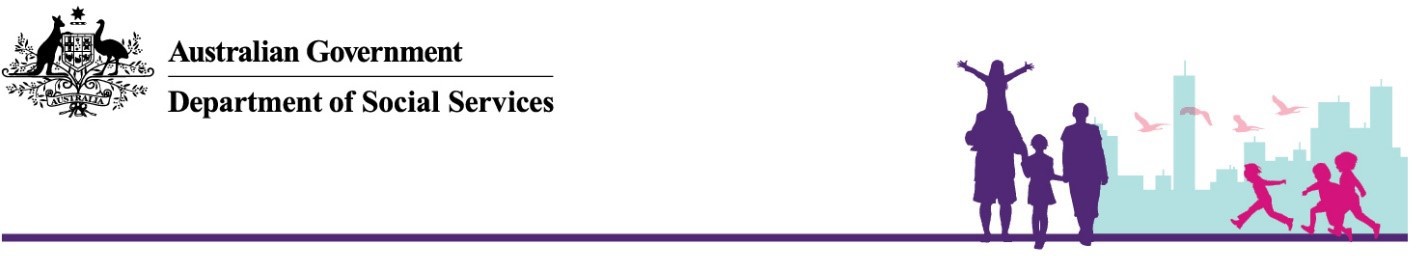 Regional QueenslandList of NRAS approved participantsbyLocal Government areaQueensland – NRAS approved participants regional areaCentral and Western QueenslandDarling Downs and South WestMackay-Issac-WhitsundayTownsville and North WestTropical NorthWide Bay BurnettLocal Government areaApproved participantTown or SuburbCentral HighlandsNational Affordable Housing Consortium Ltdwww.nahc.org.au     info@nahc.org.au     07 3169 2500EMERALDGladstoneBrisbane Housing Company Limitedwww.bhcl.com.au reception@bhcl.com.au(07) 3307 3000GLADSTONEGladstoneGladstone Central Committee on the Ageingwww.gccota.org.auadmin@gccota.org.au07 49724465TELINAGladstoneNational Affordable Housing Consortium Ltd    www.nahc.org.auinfo@nahc.org.au 07 3169 2500CALLIOPE CLINTON KIN KORA KIRKWOODTANNUM SANDSGladstoneTHE ASPIRE HOUSING GROUP   www.aspirehousinggroup.comcontact@aspirehousinggroup.com 07 5414 2413CLINTON TANNUM SANDSRockhamptonNational Affordable Housing Consortium Ltdwww.nahc.org.auinfo@nahc.org.au 07 3169 2500BERSERKER GRACEMERE KAWANALocal Government areaApproved participantTown or SuburbMaranoaTHE ASPIRE HOUSING GROUP www.aspirehousinggroup.com contact@aspirehousinggroup.com07 5414 2413ROMASouthern DownsNational Affordable Housing Consortium Ltdwww.nahc.org.auinfo@nahc.org.au 07 3169 2500ROSENTHAL HEIGHTS WARWICKToowoombaAustralian Affordable Housing Securities Limitedwww.aahsl.com.aunras@aahsl.com.au1800 940 773DARLING HEIGHTS GLENVALE HARRISTOWN HIGHFIELDS KEARNEYS SPRING KLEINTON NEWTOWNSOUTH TOOWOOMBA WILSONTON HEIGHTSToowoombaTHE ASPIRE HOUSING GROUP www.aspirehousinggroup.com contact@aspirehousinggroup.com07 5414 2413CENTENARY HEIGHTS DARLING HEIGHTS GLENVALE HARRISTOWN KEARNEYS SPRING NEWTOWNSOUTH TOOWOOMBALocal Government areaApproved participantTown or SuburbIsaacThe Isaac Affordable Housing Trustwww.isaacaht.com.auchris@isaacaht.com.auCLERMONT MORANBAHMackayAffordable Management Corporation Pty Ltdwww.amcnras.com.aunras@amcnras.com.au 07 3555 9500OORALEAMackay  Australian Affordable Housing Securities Limitedwww.aahsl.com.aunras@aahsl.com.au1800 940 773ANDERGROVE BEACONSFIELD MACKAY RURAL VIEWMackayConnect Housing Limitedwww.connecthousing.com.auadmin@connecthousing.com07 4953 4952ANDERGROVEMackayNational Affordable Housing Consortium Ltdwww.nahc.org.auinfo@nahc.org.au 07 3169 2500ANDERGROVE BEACONSFIELD BLACKS BEACH EIMEORURAL VIEW WALKERSTON WEST MACKAYMackayTHE ASPIRE HOUSING GROUP www.aspirehousinggroup.com contact@aspirehousinggroup.com07 5414 2413ANDERGROVE SOUTH MACKAYWhitsundayNational Affordable Housing Consortium Ltdwww.nahc.org.auinfo@nahc.org.au 07 3169 2500PROSERPINEWhitsundayTHE ASPIRE HOUSING GROUP www.aspirehousinggroup.com contact@aspirehousinggroup.com07 5414 2413BOWENLocal Government areaApproved participantTown or SuburbTownsvilleAffordable Management Corporation Pty Ltdwww.amcnras.com.aunras@amcnras.com.au 07 3555 9500BELGIAN GARDENSTownsvilleAustralian Affordable Housing Securities Limitedwww.aahsl.com.aunras@aahsl.com.au1800 940 773KELSOTownsvilleNational Affordable Housing Consortium Ltdwww.nahc.org.auinfo@nahc.org.au 07 3169 2500BURDELL BUSHLAND BEACH COSGROVE DEERAGUN KELSOMOUNT LOUISAMOUNT LOW SHAWTownsvilleTHE ASPIRE HOUSING GROUP www.aspirehousinggroup.com contact@aspirehousinggroup.com     07 5414 2413BURDELL OONOONBATHURINGOWA CENTRALLocal Government areaApproved participantTown or SuburbCairnsAffordable Management Corporation Pty Ltdwww.amcnras.com.aunras@amcnras.com.au 07 3555 9500MANUNDACairnsAustralian Affordable Housing Securities Limitedwww.aahsl.com.aunras@aahsl.com.au1800 940 773EDMONTONLocal Government areaApproved participantTown or SuburbBundabergTHE ASPIRE HOUSING GROUP www.aspirehousinggroup.com contact@aspirehousinggroup.com     07 5414 2413BRANYAN BUNDABERG BUNDABERG NORTH BUNDABERG SOUTH KEPNOCKTHABEBANFraser CoastNational Affordable Housing Consortium Ltdwww.nahc.org.auinfo@nahc.org.au 07 3169 2500GRANVILLE HERVEY BAY URRAWEENFraser CoastTHE ASPIRE HOUSING GROUP www.aspirehousinggroup.com contact@aspirehousinggroup.com     07 5414 2413TORBANLEAGympieAustralian Affordable Housing Securities Limitedwww.aahsl.com.aunras@aahsl.com.au1800 940 773GYMPIE SOUTHSIDEGympieCoast2Bay Housing Group Ltdhttps://coast2bay.com.au/contact/ admin@coast2bay.com.au (07) 5451 2900GYMPIEGympieNational Affordable Housing Consortium Ltdwww.nahc.org.auinfo@nahc.org.au 07 3169 2500SOUTHSIDEGympieTHE ASPIRE HOUSING GROUP www.aspirehousinggroup.com contact@aspirehousinggroup.com     07 5414 2413GYMPIE MONKLAND SOUTHSIDE